Verbeeldingskracht en Brainstormen op je themaBijlage 1 Torrence Test of Creativity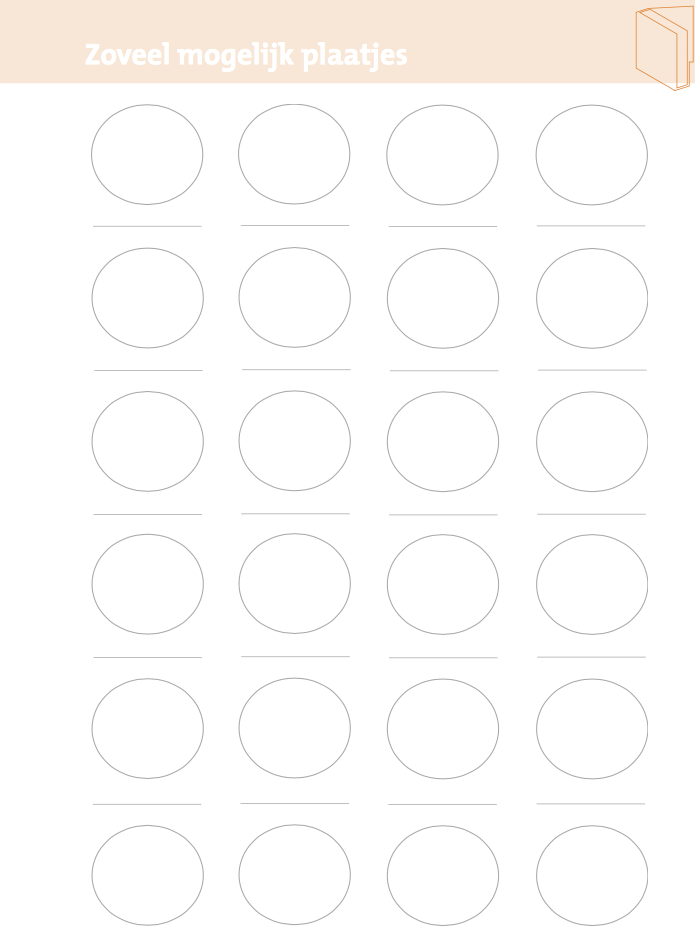 Bijlage 2 Multiperspectieve invalshoek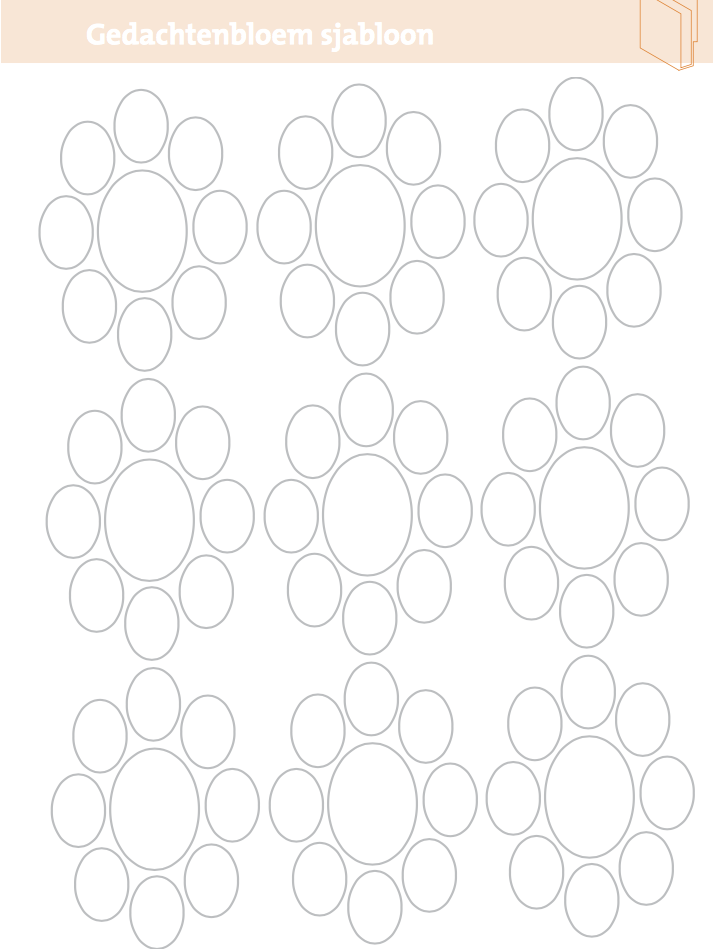 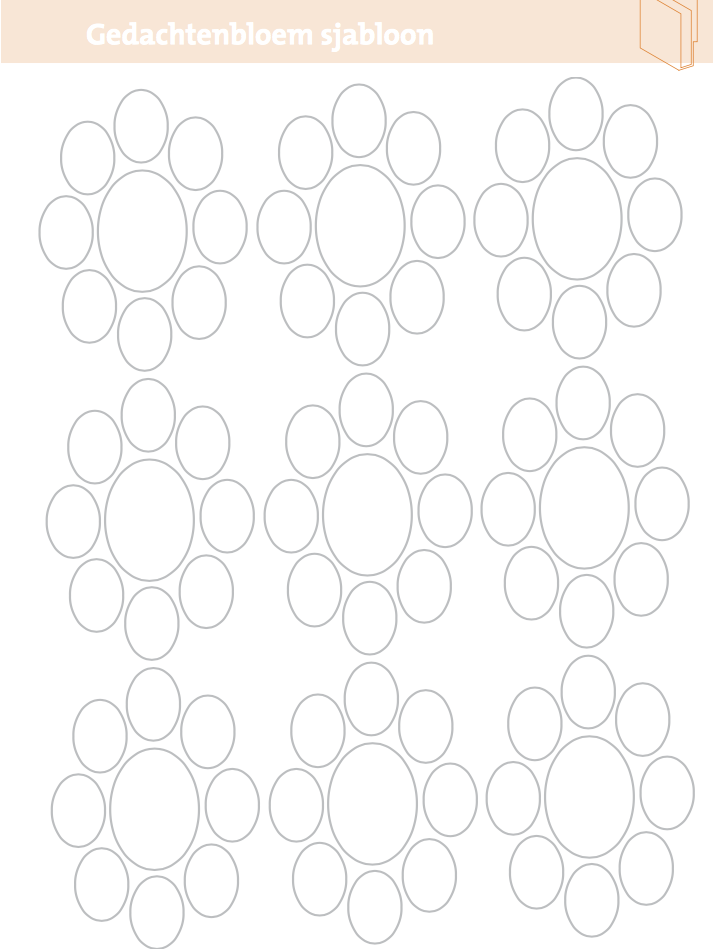 BIJLAGE 3 Outside the oval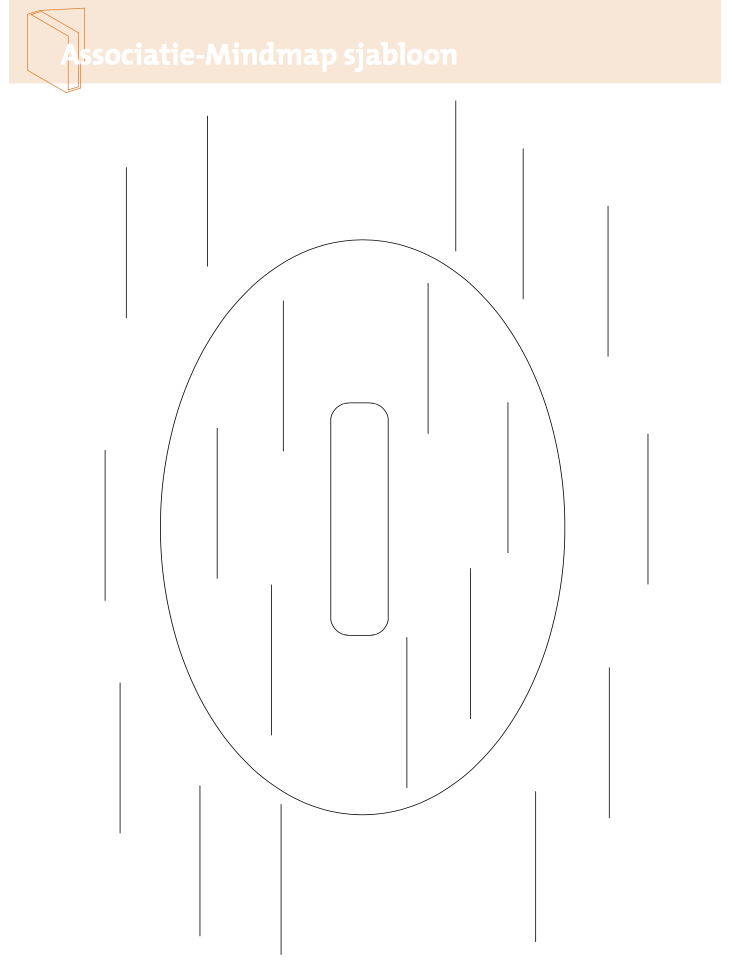 